Изменяя величину XС построить круговую диаграмму тока в этом элементе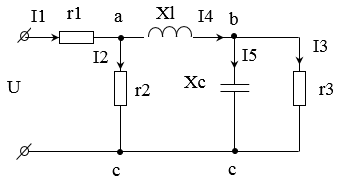 Таблица 1.1 – Заданные значенияU, ВF, Гцr1, Омr2, Омr3, ОмXL, ОмXC, Ом5070721124224